--Good Clothing Company Intern Application--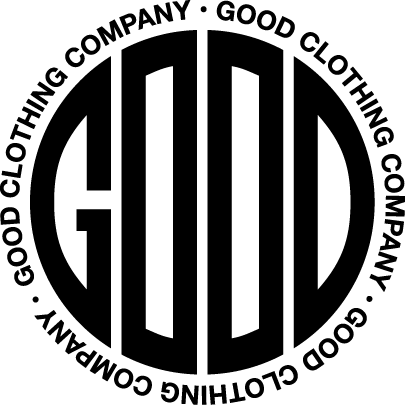 Applicant InformationApplicant InformationApplicant InformationApplicant InformationApplicant InformationApplicant InformationLast Name FirstFirstFirstDateDateStreet AddressStreet AddressStreet AddressStreet AddressStreet AddressApt/UnitCity StateStateZipZipZipPhoneCell PhoneCell PhoneCell PhoneCell PhoneCell PhoneEmail address:Email address:Email address:Email address:Email address:Email address:Have you ever been convicted of a felony?                                       Yes                                           NoHave you ever been convicted of a felony?                                       Yes                                           NoIf yes please explain:If yes please explain:If yes please explain:If yes please explain:How did you hear about our internship program?How did you hear about our internship program?How did you hear about our internship program?How did you hear about our internship program?How did you hear about our internship program?How did you hear about our internship program?AvailabilityAvailabilityAvailabilityAvailabilityAvailabilityAvailabilityAvailabilityAvailabilityPlease check semesters of availability: Fall      Spring     Summer     Other, please explain:  __________________________________Please check semesters of availability: Fall      Spring     Summer     Other, please explain:  __________________________________Please check semesters of availability: Fall      Spring     Summer     Other, please explain:  __________________________________Please check semesters of availability: Fall      Spring     Summer     Other, please explain:  __________________________________Please check semesters of availability: Fall      Spring     Summer     Other, please explain:  __________________________________Please check semesters of availability: Fall      Spring     Summer     Other, please explain:  __________________________________Please check semesters of availability: Fall      Spring     Summer     Other, please explain:  __________________________________Please check semesters of availability: Fall      Spring     Summer     Other, please explain:  __________________________________Please check your general availabilitySundayMondayTuesdayWednesdayThursdayFridaySaturdayMorning (approx. 9-1)Afternoon (approx. 1-5)Evening (approx. 5-9)Areas of InterestAreas of InterestAreas of InterestAreas of InterestAreas of InterestPlease indicate which area interests you, and what you would like to learn at Good Clothing Company.Please indicate which area interests you, and what you would like to learn at Good Clothing Company.Please indicate which area interests you, and what you would like to learn at Good Clothing Company.Please indicate which area interests you, and what you would like to learn at Good Clothing Company.Please indicate which area interests you, and what you would like to learn at Good Clothing Company.Experience/Education and SkillsExperience/Education and SkillsExperience/Education and SkillsExperience/Education and SkillsCurrent employment status:          Full-time           Part-time            Not EmployedCurrent employment status:          Full-time           Part-time            Not EmployedCurrent employment status:          Full-time           Part-time            Not EmployedCurrent employment status:          Full-time           Part-time            Not EmployedCurrent or most recent paid position heldCurrent or most recent paid position heldCurrent or most recent paid position heldAre you currently a full-time student? Yes      NoAre you currently a full-time student? Yes      NoAre you currently a full-time student? Yes      NoIf yes, please indicate school and concentration:LevelLevelLevelAreas of study:  Freshmen       Sophomore      JuniorAreas of study:  Senior             Graduate student Graduate studentAreas of study:Do you speak any other languages? Yes       NoDo you speak any other languages? Yes       NoDo you speak any other languages? Yes       NoIf yes, please list language Fluent        Semi-Fluent        BasicPersonal InformationWhy are you interested in an internship in our organization?What specific experience would you like to gain through this internship?Describe your long-term career goals:Professional ReferencesProfessional ReferencesNameRelationship and contact info (e-mail and/or phone number)Disclaimer and SignatureDisclaimer and SignatureSignature: Date: